Publicado en CDMX el 29/07/2024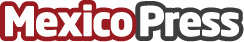 Danfoss y el hospital danés lideran el camino hacia la descarbonización de la atención sanitariaLa innovadora solución energética del hospital danés Sygehus Sønderjylland, impulsada por la tecnología y la colaboración de Danfoss, establece un nuevo estándar para las prácticas de atención médica sostenibleDatos de contacto:Lorena CarreñoMarketingQ5528553031Nota de prensa publicada en: https://www.mexicopress.com.mx/danfoss-y-el-hospital-danes-lideran-el-camino Categorías: Medicina Industria Farmacéutica Sector Energético http://www.mexicopress.com.mx